Přírodověda1. Prohlédni si PPT prezentaci Jaro. 2. Charakterizuj jarní přírodu. 3. Vyjmenuj alespoň 3 jarní rostliny. 4. Kdy je jarní rovnodennost?5. Vyjmenuj alespoň 3 druhy ptáků, kteří se k nám na jaře vrací z teplých krajů.Mnoho úspěchů při učení Ti přeje třídní učitelka T. Musilová.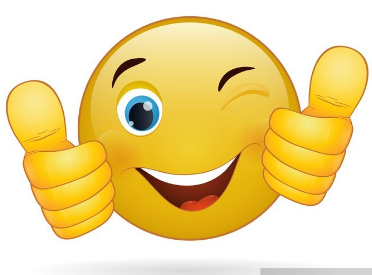 